Automotive Technology 6th EditionChapter 76 – MAP/BARO SensorsLesson PlanCHAPTER SUMMARY: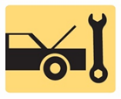 1. Air pressure-high and low and principles of pressure sensors2. Construction of manifold absolute pressure sensors and PCM uses of the MAP sensor3. Barometric pressure sensor, testing the MAP sensor, and MAP/BARO diagnostic trouble codes_____________________________________________________________________________________OBJECTIVES: 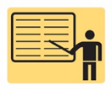 1. Discuss the variations in pressure that can occur within an engine. 2. Discuss how MAP sensors work. Discuss the PCM uses for the MAP sensor. 3. Describe how the BARO sensor is used to test altitude. 4. List the methods for testing MAP sensors and describe the symptoms of a failed MAP sensor. 5. This chapter will help prepare for engine Repair (A8) ASE certification test content area “E” (Computerized engine Controls Diagnosis and Repair).____________________________________________________________________________________RESOURCES: (All resources may be found at http://www.jameshalderman.com) Internet access required to hyperlink.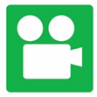 1. Task Sheet ASE (A8-A-9) P-2: MAP Sensor Diagnosis2. Chapter PowerPoint 3. Chapter Crossword Puzzle and Word Search 4. Videos: (A8) Engine Performance Videos5. Animations: (A8) Engine Performance Animations____________________________________________________________________________________ACTIVITIES: 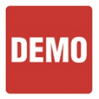 1. Task Sheet ASE (A8-A-9) P-2: Have students complete MAP Sensor Diagnosis Task Sheet.         _____________________________________________________________________________________ASSIGNMENTS: 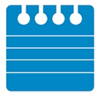 1. Chapter crossword and word search puzzles. 2. Complete end of chapter 10 question quiz. _____________________________________________________________________________________CLASS DISCUSSION: 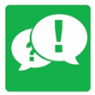 1. Review and group discussion chapter Frequently Asked Questions and Tech Tips sections. 2. Review and group discussion of the five (5) chapter Review Questions._____________________________________________________________________________________NOTES AND EVALUATION: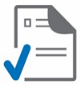 _____________________________________________________________________________________